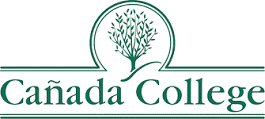 Make registration easier and increase the % of students applying for financial aidMake registration easier and increase the % of students applying for financial aidMake registration easier and increase the % of students applying for financial aidChallengesPossible Solutions/ActionsLead on Next StepsStudents struggle to navigate multiple platforms to register for classes (CCCAPPLY, the email system, Webschedule, Websmart, SSL)-          How can we upgrade our IT resources to streamline the registration process?SSPC Work Group on Making Registration EasierStudents have to go through multiple matriculation steps before they get a registration datePromise vs. Regular registration needs to be more seamlessIt takes 3-4 hours, and students have to come back the next day. How can we make this process automatic? Is it an IT solution? How can we register students right away? A report that could be generated daily from Counseling to let you know this if the group of students who got through today (but see who is missing what)?All orientations are done online so that the moment they finish it the counselor can send a code.Why does it take hours to generate a registration appointment?Eliminate the waiting time between matriculation stepsCommunity based teams assisting students to enroll IN the community; CAN reps embedded in the community to connect to community-based organizations  Can we register students and then complete the matriculation process?How can we make the registration process easier for students taking enrichment courses?SSPC Work Group on Making Registration EasierA large number of Cañada students are not taking advantage of the Financial Aid and Basic Need servicesStudent Senate wants to work with the college on how to apply for financial aid/FAFSACan we have community-based teams to table and make the connection with community membersCreate documents/flyers/resources to share with the community available financial aid opportunities and resourcesCreate our own FA workshops in the spring? Doing 5 to 10 minutes classroom presentation? Collaborate with the rest of the campus to reach out to our students?How can we get everyone at CAN to speak about FA and basic needs?How can we educate the community about basic need offerings?SSPC Work Group on increasing % of students who apply for financial aidUpdate enrollment and student service-facing pages on Cañada College website (ongoing)Student leaders continue to give feedback on the websites for enrollment/homepageSSPC with Marketing?What other information is needed for us to understand this challenge?How will we measure success or know if we’ve solved this challenge(s)?Segregating metrics to help understand who our students areHow can we improve the application yield rate? Especially applicants from underserved communities?Inquire with current/former/prospective students “how can we be better?” “What do you need?”Basic needs: difficult to identify the challenge. Currently review retention and persistent rates if students connected to Sparkpoint. Support and action may not be immediate based off of environmental (life) instances. But we can prepare community for what education looks like when you are ready. We can help prepare you when YOU are ready.2023 prepare campaign with community partners- “pre path” for community members. Give them time to prepare and have life aligned so they will be successful when they attend. Prepare for next semester or beyond- how can we get you on track?Students connected to Sparkpoint and Basic need services have higher retention rate compare to those who don’t.  Increase the number of students and clients receiving Basic need supportIncrease the number of students receiving Financial Aid and make sure we maximize the amount of FA they receiveSSPC Work Groups with PRIE